      32 сильнейших юных теннисиста из 13 регионов России с  21 по 23 февраля 2022 года боролись за победу на «Всероссийском турнире сильнейших спортсменов России среди девочек и мальчиков до 12 лет» в г.Оренбурге. Воспитанница спортивной школы олимпийского резерва Толмачева Варвара вошла в ТОП-16 лучших спортсменов России по рейтингу.Без единого поражения Варя прошла в финальные соревнования. В финале страсти разыгрались нешуточные, итог встречи определился только в пятой партии, со счетом 2:3 она уступила оренбургской спортсменке Илимбетовой Амине.  Обидное поражение, но есть к чему стремиться, бороться и побеждать. Мы поздравляем Варвару,  её тренеров Адеянова Дмитрия и Соплякову Марину с серебряной медалью!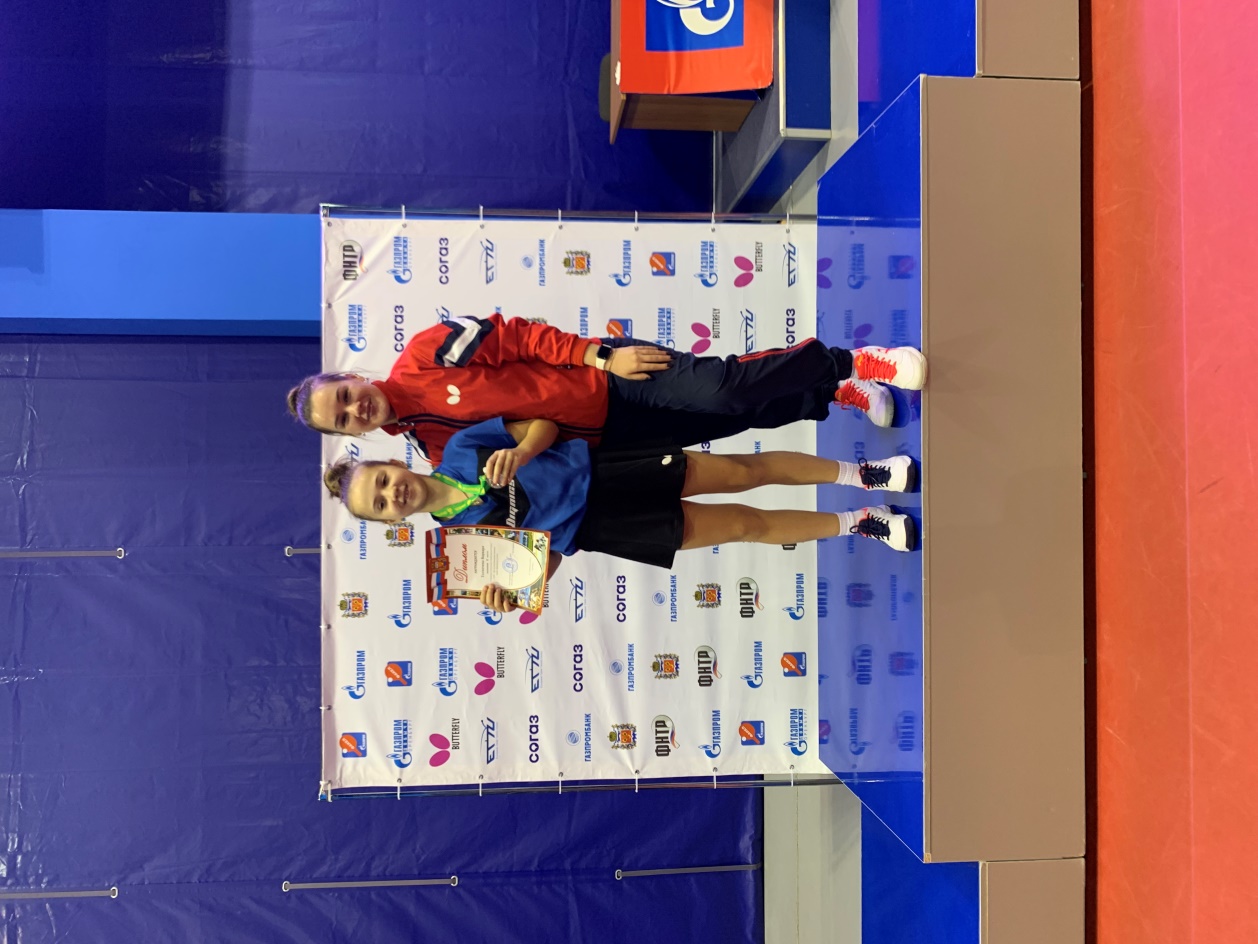 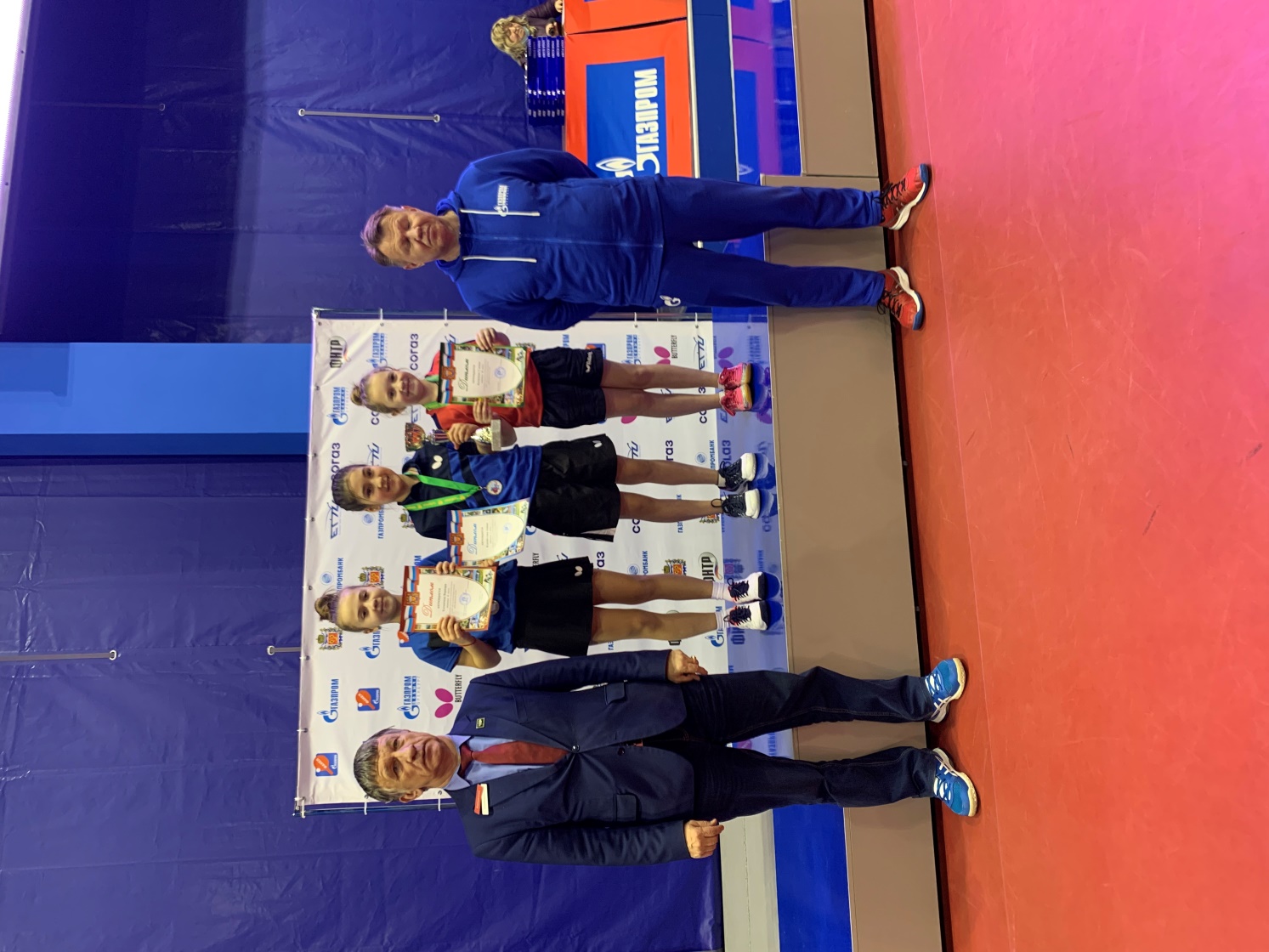 